9th January - 5th March 2024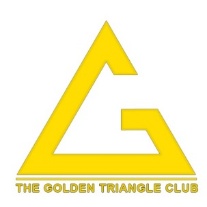 EVERYONE is responsible to get themselves to and from Lydney Community Centre at Naas Lane. Please Note: When we run a mini-bus you must reserve and pay for your seat. No refund for non attendance.NO late orders will be accepted for ANY activities!! We have a specific date to have last orders in and you are give this at time of booking (on form). DO NOT CONTACT VENUES DIRECTLY.We need volunteers, do you know anyone that can help us to continue providing this service? Chairperson: Tracey Rodger 						Telephone: 07500244721 – 24-hour availability for calls and textsthegoldentriangleclub@gmail.com – General Informationtgtc.lydney@outlook.com - For all activities12th March - 7th May 2024EVERYONE is responsible to get themselves to and from Lydney Community Centre at Naas Lane. Please Note: When we run a mini-bus you must reserve and pay for your seat. No refund for non attendance.NO late orders will be accepted for ANY activities!! We have a specific date to have last orders in and you are give this at time of booking (on form). DO NOT CONTACT VENUES DIRECTLY.We need volunteers, do you know anyone that can help us to continue providing this service? Chairperson: Tracey Rodger 						Telephone: 07500244721 – 24-hour availability for calls and textsthegoldentriangleclub@gmail.com – General Informationtgtc.lydney@outlook.com - For all activities9th January 2024Disco & film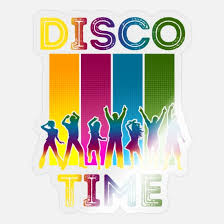 WELCOME BACK AND HAPPY NEW YEAR16th January Disco & Film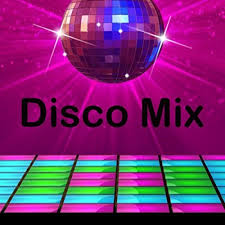 Last orders for Valentine’s meal23rd January Disco & Film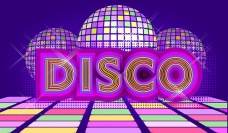 30th January Disco & Film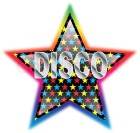 6th February Craft, Disco & Film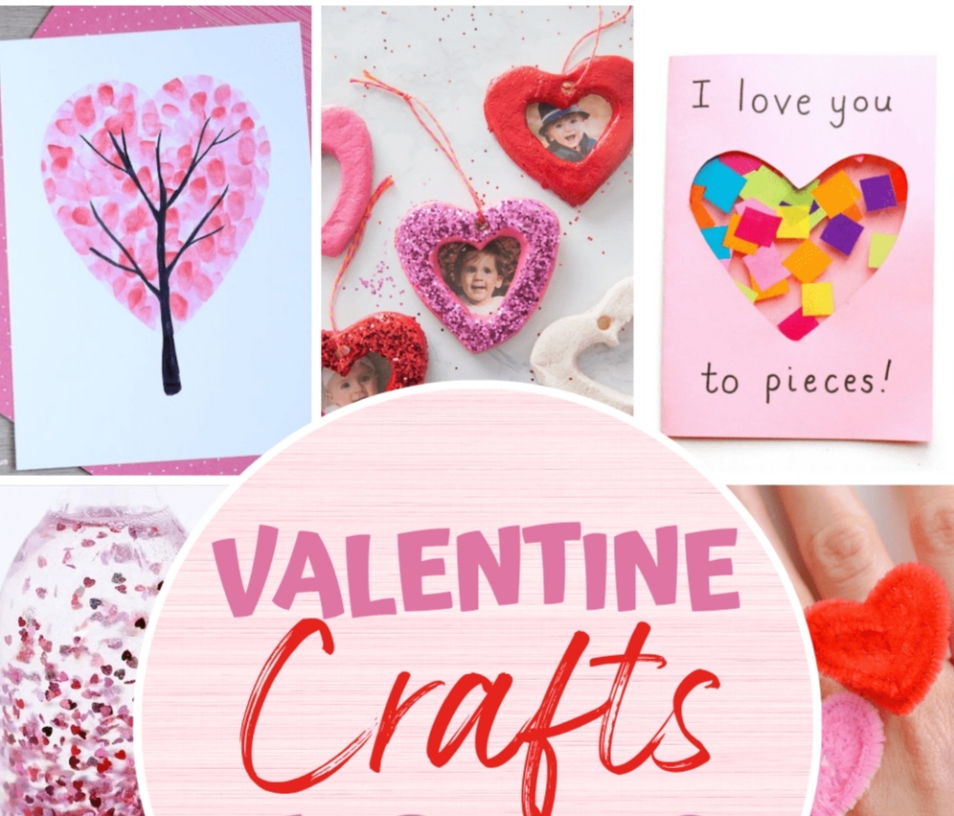 VALENTINE'S CRAFT NIGHT13th February Valentine's Disco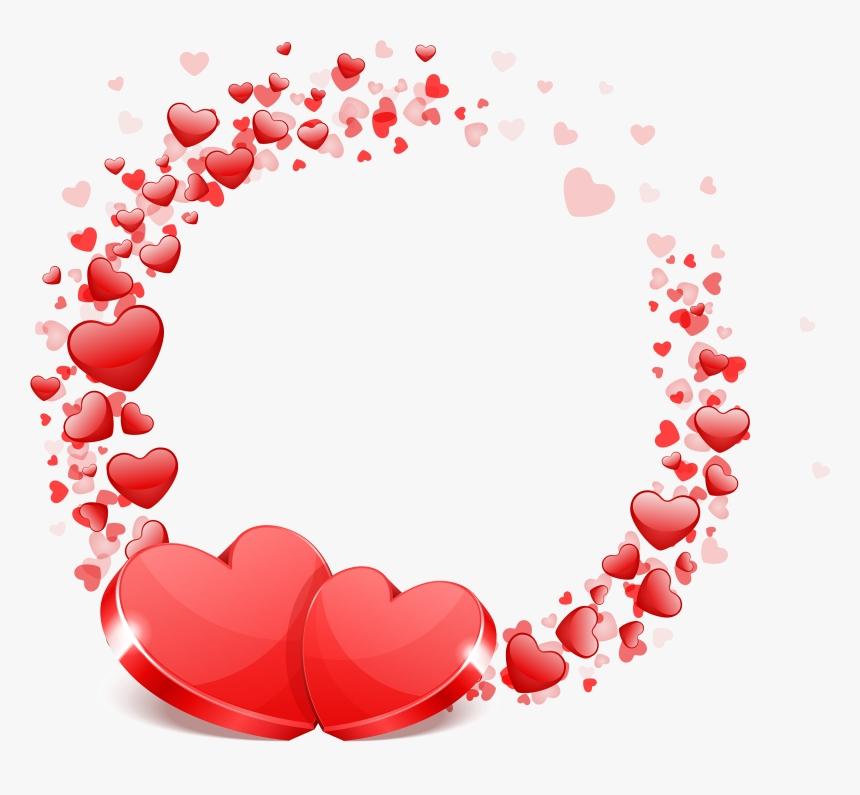 Valentines Meal @ Bells 5.45PM20th February Disco & Film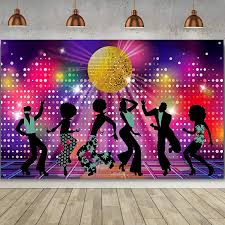 27th FebruaryDisco & film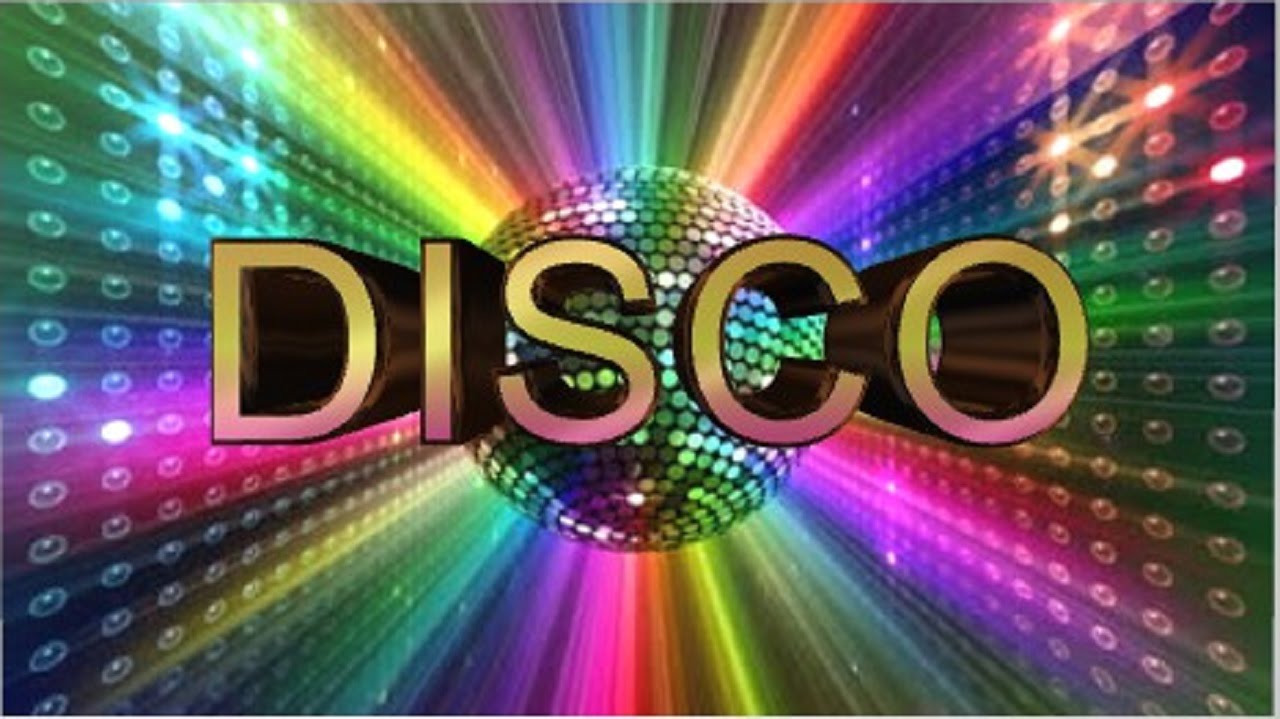 5th MarchMothers Day craft, Disco & film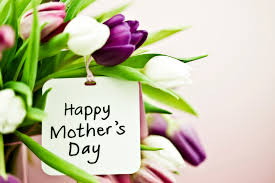 12th March Disco & film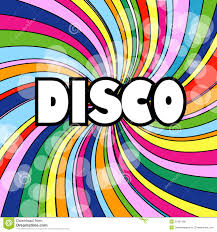 19th MarchDisco & Film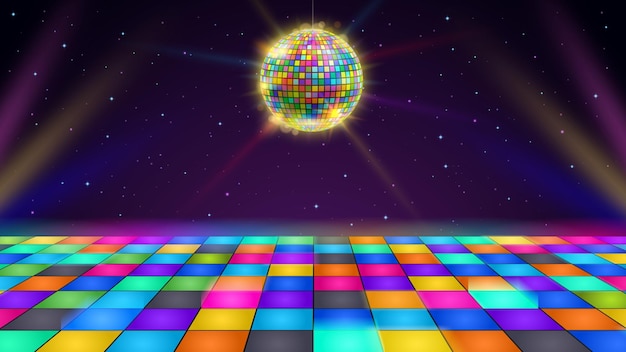 26th March Easter Craft, Disco & Film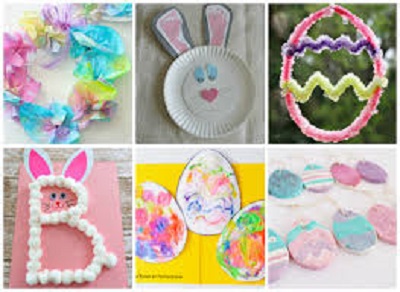 Easter Craft night2nd AprilDisco & Film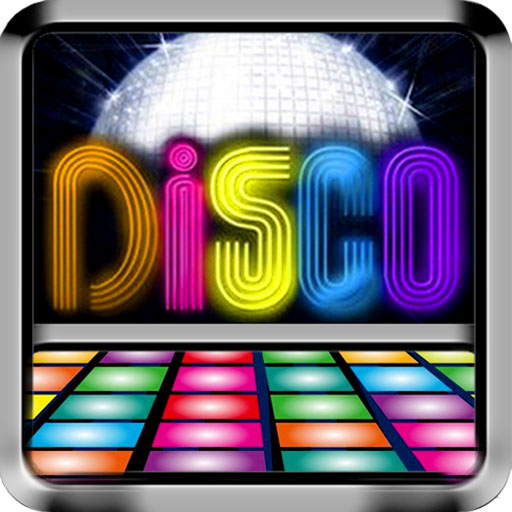 9th AprilBurger Van, Disco & Film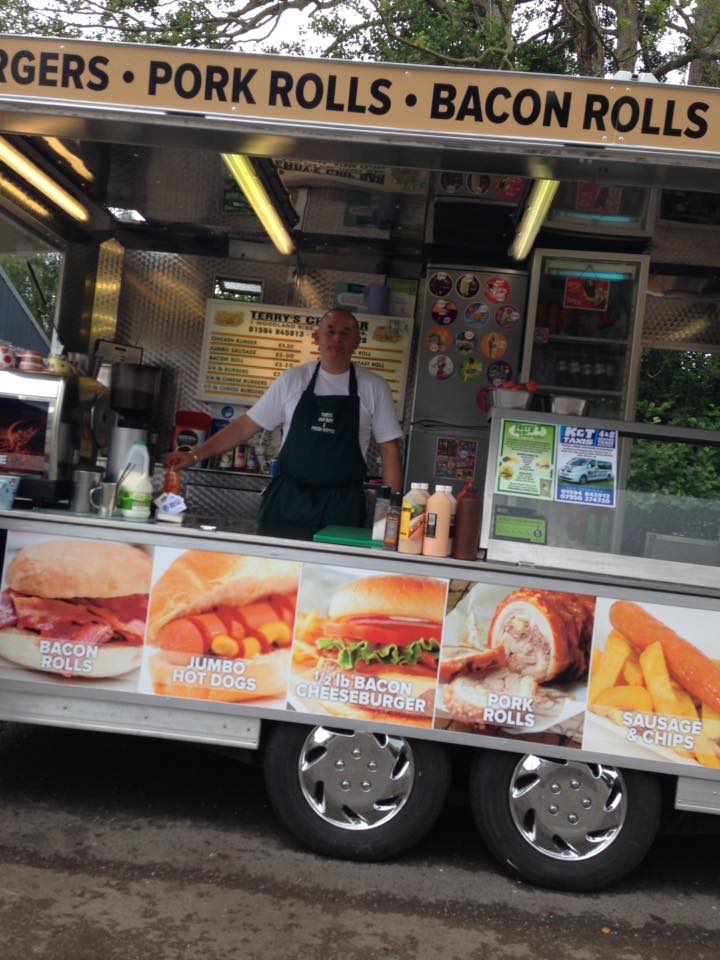 BURGERS BY TERRY – bring your money!!16th April Disco & Film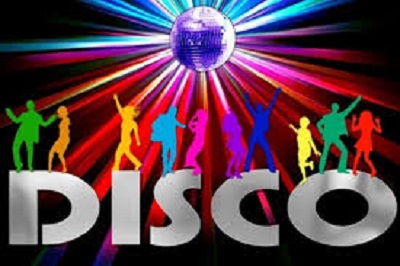 23rd AprilDisco & Film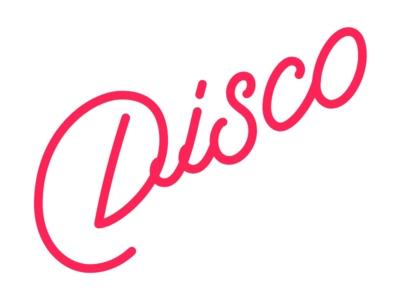 30th AprilDisco & Film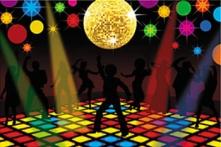 7th MayDisco & Film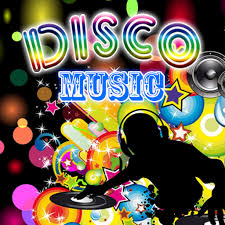 